A határozati javaslat elfogadásáhozegyszerű többség szükséges, az előterjesztés nyilvános ülésen tárgyalható!93. számú előterjesztésBátaszék Város Önkormányzata Képviselő-testületének 2019. április 24-én, 16,00 órakor megtartandó üléséreDöntés közút burkolat helyreállítási munkáihoz fedezet biztosításáról	Tisztelt Képviselő-testület!Fodor Zsolt, Bátaszék 1216/5 hrsz-ú ingatlan bérlője kérelemmel fordult az Önkormányzathoz, hogy a Bátaszék 1216/4 hrsz-ú önkormányzati útra megállni tilos táblát helyezzen ki az autómosó biztonságos megközelítése érdekében. Továbbá panaszolta, hogy az úttal szomszédos Bátaszék 1216/19 hrsz-ú ingatlanról a parkoló autók sarat hordanak fel.Az érintett ingatlanok mellett 2018. évben a TOP 3.1.1 projekt keretében megvalósult az Alsónyék-Bátaszék közötti kerékpárút. A kerékpárút részeként létesült kerékpárút középszigete sérült a tehergépjárművek kihajtásánál.2019. 02.21. napon a helyszíni szemle és az érdekeltek közötti egyeztetés lefolytatásra került.A kerékpárút kivitelezője javaslatot tett a járdasziget térkővel való burkolására, K szegélyes kialakítására. Továbbá javasolta az önkormányzatok és a kivitelező közötti költségmegosztást.Fodor Zsolt javaslatot tett a 1216/9 és 1216/4 hrsz-ú ingatlan közötti fizikai lezárásra.A jelenlévők a javaslatokat megvitatták és az alábbi megállapodásra jutottak:-	KÉSZ Kft. a középsziget átépítésének kivitelezésére költségvetést készít, a felmerülő költségeket a két érintett önkormányzat és a kivitelező közösen vállalja-	A parkolóként funkcionáló 1216/9 hrsz-ú ingatlan fizikai lezárása megtörténik a 1216/4 hrsz-ú út felőli oldalán betonoszlopokkal. -	A közútra (Bajai út) egy darab irányjelzéssel ellátott parkoló tábla kihelyezése szükséges.-	Fodor Zsolt továbbra is fenntartja kérését a 1216/4 hrsz-ú útra kihelyezendő megállni tilos táblával kapcsolatban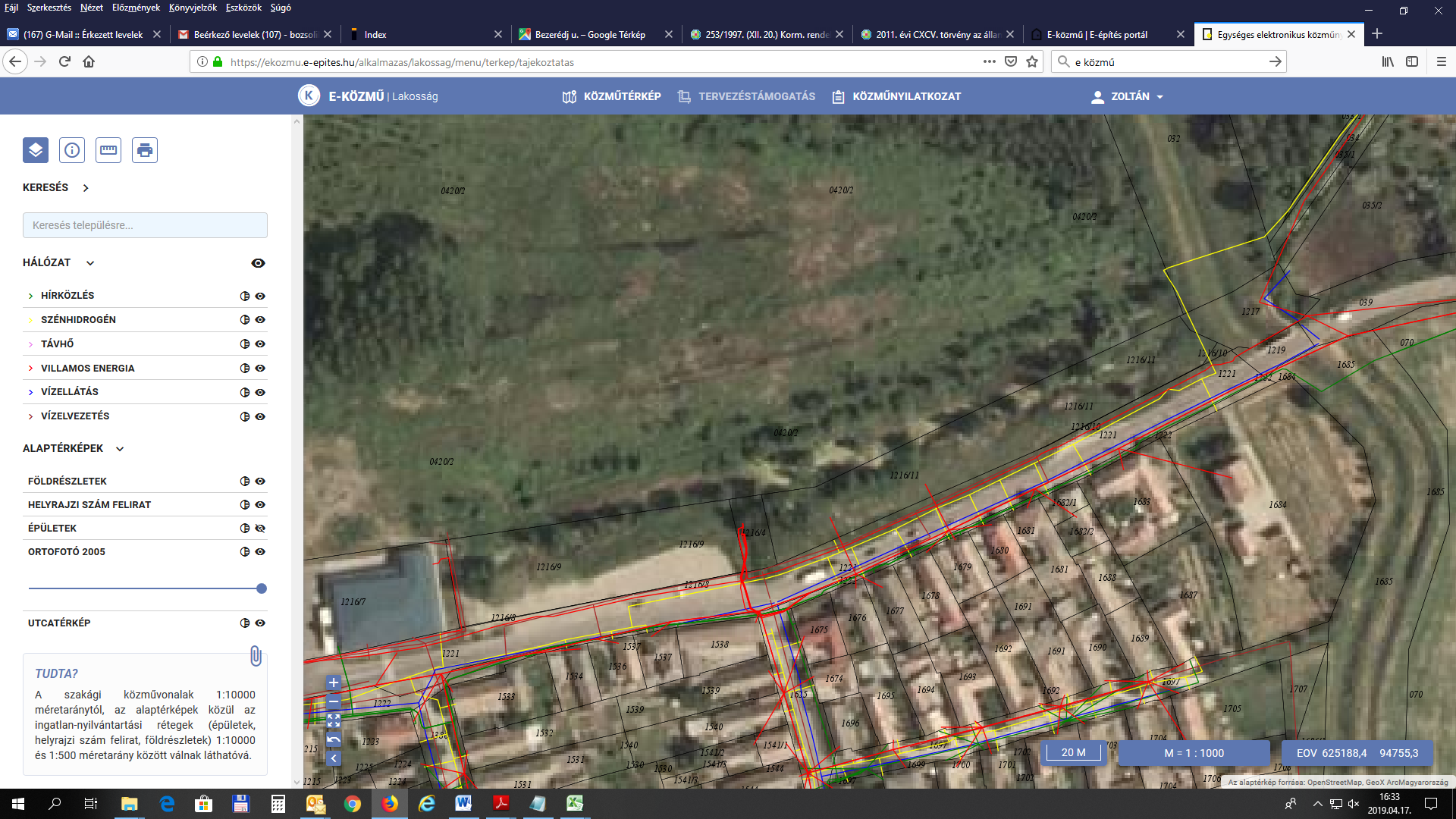 A KÉSZ Kft. megküldte az átjárható pályaszerkezetre átépített középsziget kivitelezésére készített költségvetést, amely tartalmaz egy db irány jelzéssel ellátott parkoló jelzőtábla kihelyezésének költségét is.A Magyar Közúttal egyeztetés történt, megvizsgálják a lehetőséget, egyenlőre nem engedélyezett az átépítés és tábla kihelyezés sem, későbbre ígérték a véleményük közlését.Ezt követően szükséges a kezelői hozzájárulás megkérése az Önkormányzat által. A KÉSZ Kft. vállalta, hogy az építési költségből, mint helyi vállalkozó bruttó 208.082,- Ft kedvezményt ad. A további költség megosztásnak megfelelően a két Önkormányzatnak külön-külön bruttó 300.000,- Ft forrást szükséges biztosítani. A kerékpárút területén valósul meg az építési munka, így Alsónyék Község Önkormányzatának kell szerződést kötnie a vállalkozóval. Javasoljuk az Önkormányzatra eső forrást fejlesztési célú pénzeszközként átadni a szerződéskötést követően.A helyszíni bejárást követően Fodor Zsolt nyilatkozott, hogy nem tartja szükségesnek a 1216/9 és 1216/4 hrsz-ú ingatlan közötti fizikai lezárást.A 1216/4 hrsz-ú útra kihelyezendő megállni tilos táblával kapcsolatban későbbi időpontban készítünk előterjesztést. A Magyar Közút még nem adta meg véleményét a Bajai úton elhelyezendő parkoló jelzőtáblával kapcsolatban.Javasoljuk az önkormányzati tulajdonú ingatlanon (1216/4 hrsz.) a középsziget átépítését a megfelelő forgalombiztonság elérése érdekében és ehhez a szükséges forrás biztosítását az alábbi határozati javaslat elfogadásával.H a t á r o z a t i    j a v a s l a t :Bátaszék, 1216/4 hrsz. ingatlanon középsziget átépítéséhez pénzügyi fedezet biztosítására Bátaszék Város Önkormányzatának Képviselő-testülete;egyetért a Bátaszék 1216/4 hrsz. közút és a kerékpárút kereszteződésében kialakított középsziget átépítésével,a megvalósításhoz szükséges forrást fejlesztési célú pénzeszközként átadja a vállalkozási szerződés megkötését követően Alsónyék Község Önkormányzatának,a megvalósításhoz szükséges bruttó 300.000,-Ft forrást a 2019. évi költségvetésének általános tartalékkerete terhére biztosítja.Határidő: 2019. május 30.Felelős:   Dr. Bozsolik Róbert polgármester Határozatról értesül: Alsónyék Község Önkormányzata                                 Bátaszéki KÖH városüz. iroda                                 Bátaszéki KÖH pénzügyi iroda                                 irattárElőterjesztő: Dr. Bozsolik Róbert polgármesterKészítette: Bozsolik Zoltán mb. városüzemeltetési irodavezetőTörvényességi ellenőrzést végezte: Kondriczné dr. Varga Erzsébet                                                                           jegyzőTárgyalja:PG Bizottság 2019.04.23.